Консультация для педагогов«Как помочь детям заснуть в тихий час?»Педагог-психолог:Кузнецова Н.В.Малыш совершенно не желает ложиться в постель,И родители идут у него на поводу.Правильно ли это?С детьми, посещающими детский сад, эта проблема не стоит так остро. Они более или менее мирятся с тем, что «тихий час» для всех обязателен: со строгой воспитательницей не поспоришь. Мама или, тем более, бабушка – другое дело, у них послеобеденную войну за независимость от подушки и одеяла выиграть легче. Вот и получается, что «организованные» дошколята в выходные дни по большей части отдыхают от режима, а «домашние» сплошь и рядом отказываются от дневного сна. Родителям так даже удобнее: не надо тратить нервы и силы на бесконечные укладывания, приглушать телефон, разговаривать шепотом, ходить на цыпочках. Но то, что удобно для взрослых, отнюдь не всегда на пользу малышу. Прислушайтесь к мнению педиатров и детских невропатологов до 4-6 лет ребенку просто необходимо, по крайней мере, 1,5-2 часа отдыхать днем.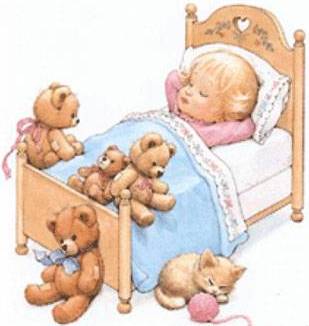 Дневной сон нужен для того, чтобы:Быть здоровым.Лучше усваивать новые знания.Крепче спать ночью.Сгладить воздействие на организм ребенка неблагоприятного состояния окружающей среды.Лишь к 7 годам детский организм перестраивается только на ночной сон. С этого времени о послеобеденном отдыхе можно забыть. Однако, как утверждают специалисты, скрытые элементы полифазности сохраняются у многих и позже. Если ребенок старше 7 лет плохо спал ночью, переутомился на занятиях в школе, подхватил простуду или почувствовал легкое недомогание, надо постараться уложить его днем отдохнуть – так силы восстановятся быстрее.Как уложить ребенка в постель после обеда, если, как он искренне утверждает, спать ему ни капельки не хочется? Главное условие – укладывайте его всегда в одно и тоже время, в привычной обстановке, и не отступайте от уже выработанного стереотипа подготовки ко сну. Откажитесь от мысли, что, если малыш полежал 15-20 минут и не уснул, значит спать ему действительно не хочется. А раз так, то не стоит принуждать его бессмысленно валяться в постели! Во-первых, не так уж это и бессмысленно – в любом случае он отдыхает. Во-вторых, в 1,5-3 года ребенку полагается целый час на засыпание, в возрасте 4-6 лет – 30 минут.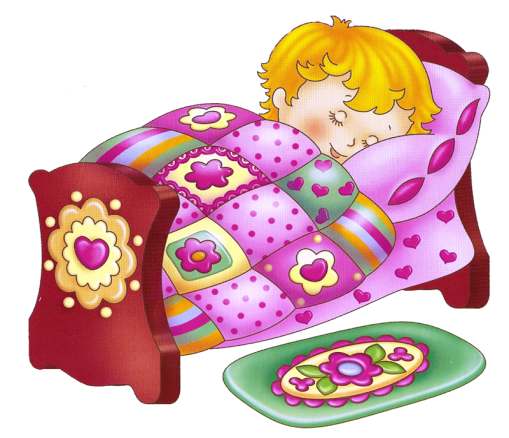 Некоторые дети не желают спать днем, потому что не хотят быть «как маленькие». Лучший способ убедить строптивца послушаться – прилечь вместе с ним. Увидев, что вы тоже сняли обувь, легли на кровать и закрыли глаза, ребенок быстро успокаивается.При организации дневного сна принимайте в расчет темперамент ребенка. Чаще всего при анализе темперамента детские психологи выделяют три основных типа детей – покладистые, трудные и медлительные дети.У покладистого ребенка есть постоянный распорядок сна и бодрствования. Время и продолжительность как дневного, так и ночного сна остаются неизменными изо дня в день. Покладистые дети подолгу и крепко спят, не плачут даже во время кратких пробуждений между стадиями сна.Трудные дети отличаются склонностью к негативному настроению и замыканию в себе, неупорядоченностью режима, интенсивностью реакций, высоким уровнем активности. Для установления режима ему требуется помощь окружающих. Ему нужно больше времени, чтобы уснуть, ночной сон длится на 2 часа меньше, а дневное на час. У таких детей отмечается преобладание быстрого сна, в большой степени зависящего от внешних раздражителей.У детей с медлительным темпераментом обычно отмечается низкий уровень активности и склонность замыкаться себе при возникновении непривычной ситуации. Они с трудом адаптируются к новой обстановке, и, конечно, во время адаптации им необходима дополнительная поддержка взрослых.Тихий час – это время тепла и покоя. Однако иногда он для некоторых детей превращается в настоящую пытку. Дети с трудом дожидаются окончания этого режимного момента. Взрослые призывают соблюдать правило тишины и контролируют поведение детей. Сделать дневной сон безмятежным вы сможете, если обратите внимание на создание правильной атмосферы, проведете с детьми специальные успокоительные процедуры.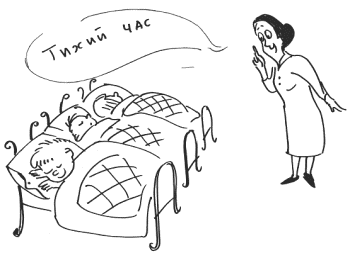 Как помочь ребенку заснуть в тихий час?Основные правила:По возможности затемните помещение спальни и включите детям негромкую спокойную музыку, пусть она играет во время тихого часа.Соблюдайте режим, не стремитесь детей уложить пораньше, важно, чтобы дети испытывали усталость перед сном.Перед сном почитайте детям или спойте песенку, дайте им возможность хотя бы 10 минут полежать и полистать книжки.Используйте игрушки, другие предметы, помогающие ребенку уснуть.Между кроватками сделайте расстояние 0,5–0,7 метра, чтобы дети не
мешали друг другу. Детей, которые спят рядом, положите валетом.Напомните детям установленные вами правила на время тихого часа.Посидите с теми, кому это необходимо, на кроватке, погладьте их по спинке, помассируйте.Некоторым детям нужно поворочаться с боку на бок, чтобы уснуть, предоставьте им эту возможность.Вы сами можете ненадолго прилечь, так как дети любят делать то же самое, что и взрослые.Если дети специально поднимают шум и будят других детей, спокойно
переведите ребенка в другое помещение, ничем не показывая своего
недовольства. Скажите ребенку, что он вернется в общую комнату сразу, как только сможет лежать тихо.Повторяйте эту процедуру до тех пор, пока он не угомонится.Если дети очень активные и шумные, поставьте кровати между полками и шкафами, создайте ширмы, чтобы разгородить помещение на несколько спальных уголков.Некоторые дети просто не спят днем. Тем не менее им тоже нужен
отдых. Попросите их немного полежать (30–40 минут), а затем поднимите и дайте поиграть в спокойные игры или тихо чем-то заняться в другой комнате.Никого не поощряйте за сон, ведь сон – это не та вещь, которую
ребенок может контролировать сам. Однако детям, которые не спали, но выполняли все правила, скажите, что они поступили хорошо, что не мешали спать другим детям.